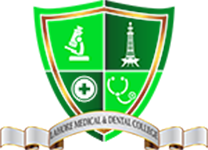 Department of PeriodontologyStudy Guide					2022Course director:Dr. M. Nadeem Pasha                       BDS, MSc, PhD                Head of DepartmentContributors:Dr. Myra Ahmad 			  BDS, FCPS, FICOI           Assistant ProfessorDr. M.Yousaf 		              BDS, FCPS, FICOI           Assistant ProfessorDr . Ibrar hummayun 		BDS, MSC (perio)	          Assistant professor Co-contributers:Dr. Maria Tanveer                             BDS, MFDS (UK)             DemonstratorDr. Nuvaira Butt                                BDS, BSc                          Clinical registrar Dr. Mehak Bokhari 		   BDS                                   DemonstratorINTRODUCTON:Periodontology is the branch of dentistry that deals with the diagnosis and treatment of the disease and conditions of supporting and surrounding tissues of the teeth.Periodontology is a third year subject.Students are to complete a 6 week rotation in the clinic in which they learn how to evaluate, diagnose and treat patients with diseased supporting structure of the teeth with Manual Scaling.Students are also exposed to the ultrasonic scaling being carried out in the department once they have a grasp of the basic manual scalingCURRICULUMOBJECTIVESUpon the completion of this course learners should be able to:Recognize normal oral anatomy and variations of normal.Relate periodontology to other dental sciences.Distinguish features of common periodontal diseases that help in its clinical diagnosis.Achieve cognitive proficiency in differential diagnosis for common periodontal lesions and/or diseases.Explain the pathogenesis and etiological factors of various periodontal diseases.Connect histopathological features of periodontal lesions to their clinical presentation and management.Demonstrate the skills of analytical problem solving, investigation, clinical skills required for treatments and self-development in the field of periodontology.Lectures:  2 lectures /week ( 45 min each)Practical: 3 days/ week .each group has a rotation for 8 weeksCURRICULUM OVERVIEW3rd  year BDS presentation scheduleGroup presentation for the third years has been scheduled as follows. The class has been divided into fifteen groups & each member of the group is expected to participate/present in this activity. All members will be involved in the question answer session at the end of the presentation. All students will be graded according to their performance & marks will be added to their internal assessment.Each group is directed to discuss & finalize the contents of their presentation with the supervisors prior to the scheduled presentationsGROUP 1:		TOPIC:	Anatomy of the PeriodontiumGROUP 2:		TOPIC:      Classification of the Diseases Affecting Periodontium and Aging of the PeriodontiumGROUP 3:		TOPIC:	Periodontal Pathogenesis and MicrobiologyGROUP 4: 		TOPIC:	Smoking and Periodontal DiseasesGROUP 5:		TOPIC:	Influence of Systemic Conditions over Periodontal Health GROUP 6:		TOPIC:	Impact of Periodontal infection on Systemic HealthGROUP 7:		TOPIC:	Gingivitis and Acute Gingival InfectionsGROUP 8:		TOPIC:            Gingival Enlargement and its ManagementGROUP 9:		TOPIC:	Chronic Periodontitis and Aggressive Periodontitis along with ManagementGroup 10: 		TOPIC:	Furcation defects and trauma from occlusionGroup 11: 		TOPICS:	Clinical Diagnosis, Prognosis and Treatment PlanGroup 12: TOPICS:	    Periodontal Treatment of Medically Compromised PatientsGroup 13: TOPICS:            Non-Surgical Periodontal TherapyGroup 14: TOPICS:         Surgical Periodontal TherapyGroup 15: TOPICS:            Oral Implantology: An IntroductionCLINICAL DUTIES & REQUIREMENTS:Each student will spend a total of 8 weeks in the Department of Periodontology during his / her 3rd  year BDSEach student will be required to:Perform 40 Manual ScalingAssist 3 Ultrasonic scalingObserve major surgical cases in Implant Center Perform exercises on:ProbingBPE scoringPeriodontal ChartingRecord of this clinical work will be maintained in the Clinical Record Book / Clinical assignment Forms. This log Book will be signed by the HOD for those students who will be declared pass in qualifying test.POLICY FOR MISSED ASSIGNMENTSStudents have to prove valid reason for missed test and assignments.Students should inform the HOD prior to the date of scheduled examination.Course director has discretionary power to accept reason only if found reasonable. POLICY FOR MARKING ATTENDANCE Present will be mark for those who will come sharp on time  Arrival after 15 minutes will be considered absentArrival within 15 minutes  will be consider late 3 late arrivals will be equal to one absent EVALUATION	Internal AssessmentWill be based upon written test, clinical tests, open book test, presentations, and hands on exercises & assignments and no of patients.Written Tests will be conducted either at the end or in the mid of each course. Tests will consist of multiple choice questions (MCQs) and short essay questions (SEQs). Summative and formative assessment will be done. Students should discuss their papers with the course director after the display of the result. Also opportunity will be provided in the class room for full strength. Clinical Test will be held for each student during the 5th week of duty in the Periodontology Department during both 3rd year BDS duties. This clinical test will be repeated at the last week of the duty. Every clinical test will be followed by formative / feedback assessment session.  Every student will perform one tooth extraction and will appear in chair side viva. Grading will be based on viva / oral examination, chair-side manners, cross infection control (aseptic technique), operator and patient positioning and clinical technique / proficiency, during:History, diagnosis and treatment planningProbing and chartingManual ScalingResults with feedback will be posted immediately after the clinical test.CLINICAL ASSESSMENT FORM(*) Mandatory Assessment                         Each Section = 5 marks                     Maximum Sections= 10TOPIC Lahore Medical and Dental College3rd year BDSYearly Schedule GROUP PRESENTATION EVALUATION:Group members will be graded from out of 5 marks each       Certificate will be awarded to the best presenter and best group presentationBATCH:FINAL (SEND UP) EXAMINATIONTentative date  December  2022Theory Examination. 	3 hours durationShort essay type (SEQ) & multiple choice questions (UHS pattern)Viva/Oral Examination. /OSCEDefinitive Schedule will be announced before examination date. Clinical / Practical ExaminationWill be conducted on the same day as the viva, the pattern for the clinical exam will be the same as for the clinical test mentioned aboveFINAL PROFESSIONAL UNIVERSITY EXAMINATION: (Total 200 marks)Internal Assessment: 20 marksTheory. 45 marks. 15 short essay type questionsMultiple choice question 45 marksViva / Oral Examination & Clinical / Practical Examination (90 marks)RECOMMENDED TEXTBOOKS:References & Supporting Material It is highly recommended that students read from sources other than lecture notes.Strongly recommended :§ 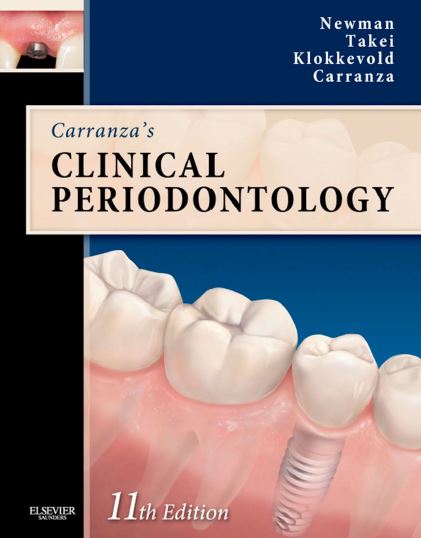 Carranza’s Clinical periodontology; byMicheal G.Newman, Henry H Takei, Perry R. Klokkevold ,Fermin A. Carranza ; 12th edition 20017, Publisher: Elsevier, 1286 pages. The most definitive and widely used periodontology text for both the classroom and clinical practice, Carranza's Clinical Periodontology, 12th Edition includes the most current periodontal information from basic science and fundamental procedures to the latest advanced techniques in reconstructive, esthetic, and implant therapy. Written by leading experts Michael Newman, Henry Takei, Perry Klokkevold, and Fermin Carranza, along with a pool of international contributors, this text not only shows how to perform periodontal procedures, it describes how to best manage the outcomes and explains the evidence supporting each treatment. Over 3,100 illustrations including 2,550 in full-color depict the newest developments in basic science and surgical technology.SR. NOCHAPTERNO. OF LECTURESNO. OF   SEQ’S NO. OF MCQ’S  1Normal periodontium       02     01    01  2Classification and epidemiology of periodontal disease       02     01    01  3Etiology of periodontal disease       07     02    05  4Relationship between periodontal disease and systemic health      04     01    03  5Gingival pathology      08     02    05  6Periodontal pathology      10     02    06  7Diagnosis, prognosis, and treatment plan       06     01    04  8Management of patients with special needs       04     01    03  9Diagnosis and treatment of periodontal emergencies       05     01    03  10Non-surgical treatment      10     02    03  11Surgical treatment      10     02    03  12Surgical procedures      04     01    03ROLL NUMBER1Cross Infection control*2History3Risk Factors4Communication skills5Ergonomics6Prognosis7Diagnosis*8Periodontal Treatment Plan*9Gingival Biotype10Mucogingival Junction11Probing Technique*12Bleeding on Probing13Probing depth & Clinical attachment loss14Recession15Mobility assessment technique*16Furcation assessment*17Manual scaling technique*18Interdepartmental referral19Appropriate oral hygiene instructions20Supportive care/ Follow-up regimen21Chemotherapeutics2223TOTALSr. TopicDate & DayFacilitator ChapterIntroduction of Periodontology11.04.22Dr. MyraAnatomy of Periodontium14.04.22Dr. Myra3Classification and Epidemiology of Periodontal Diseases18.04.22Dr. Ibrar5Pathogenesis 25.04.22Dr. Myra7Contd.28.04.22Dr. Myra7TEST 109.05.22ALL FACULTYRole of Calculus12.05.22Dr. Ibrar13Periodontal Microbiology16.05.22Dr. Myra8,9,16Smoking19.05.22Dr. Ibrar12Tutorial23.05.22DemonstratorsRelationship between periodontal health and systemic diseases26.05.22Dr. Myra15,14continued...30.05.22Dr. Myra15, 14TEST 202.06.22ALL FACULTYGingival pathology: clinical features06.06.22Dr. Ibrar18Gingival inflammation09.06.22Dr. Myra17Acute Gingival infections - Herpetic gingivostomatitis ANUG13.06.22Dr. Ibrar20Tutorial16.06.22DemonstratorsAcute gingival infections - NUP with treatment of NUG Desquamative20.06.22Dr. Myra20, 2922, 44Gingival enlargement23.06.22Dr. Ibrar19Periodontal Pathology: Pocket27.06.22Dr. Myra23Tutorial30.06.22DemonstratorsTEST 304.07.22ALL FACULTYBone loss and patterns of bone destruction07.07.22Dr. Ibrar24Periodontal response to external forces14.07.22Dr. Ibrar25Chronic Periodontitis18.07.22Dr. Myra27Aggressive Periodontitis21.07.22Dr. Ibrar28Treatment of Aggressive Periodontitis25.07.22Dr. Ibrar43Periodontal Management of HIV patients28.07.22Dr. Myra30Clinical Diagnosis + Radiographs18.08.22Dr. Yousaf32, 33Clinical Risk Assessment with Treatment Planning22.08.22Dr. Ibrar34, 36Determination of Prognosis25.08.22Dr. Myra 35Management of Medically compromised patients29.08.22Dr. Yousaf39continued...01.09.22Dr. Yousaf39Management of Female patients05.09.22Dr. Myra41Periodontal abscess08.09.22Dr. MyraEndo-Perio lesions12.09.22Dr. Ibrar46Phase I Therapy 15.09.22Dr. Myra47MID-TERM 19.09.22ALL FACULTYPlaque control22.09.22Dr. Ibrar48Breath Malodour26.09.22Dr. MyraScaling and root planing 29.09.22Dr. Yousaf50TEST 510.10.22ALL FACULTY Sonic and ultrasonic instruments13.10.22Dr. Nadeem51Systemic anti-infective therapy03.10.22Dr. Myra52Continued...+Locally Delivered, Controlled-Release Antimicrobials06.10.22Dr. Myra52, 53Host Modulation17.10.22Dr. Ibrar54Phase 2 Surgical Treatment20.10.22Dr. Myra57TEST 631.10.22ALL FACULTYGeneral Principles of Periodontal Surgery24.10.22Dr. Ibrar59Periodontal Surgical Therapy27.10.22Dr. Myra60Treatment of Gingival Enlargement03.11.22Dr. NadeemResective Osseous Surgery10.11.22Dr. Nadeem62Periodontal Regeneration and Reconstructive Surgery 17.11.22Dr. Nadeem 63Furcation involvement and treatment24.11.22Dr. Nadeem64Periodontal Plastic and Aesthetic Surgery01.12.22Dr. Myra65TEST 721.11.22ALL FACULTYLeukocyte- and Platelet-Rich Fibrin: Biologic Properties and Applications07.11.22Dr. Ibrar66Preparation of the Periodontium for Restorative Dentistry,Restorative Interrelationships14.11.22Dr. Myra69, 70Supportive Periodontal Treatment28.11.22Dr. Ibrar72Clinical evaluation of Implant patientDiagnostic imaging of implant patientsTreatment planning & basic procedures05.12.22Dr. Myra75, 76, 78SEND UP26-12-22ALL FACULTYALLSend Up discussionUQ’s discussionClinical RevisionChapters that need revisionBook Marking1Quality of control2Clarity of content3Relevance of material4Logical flow/order5Use of visual aids6Summarization7Presentation style8Confidence9Audience interaction10Voice/pace11Command over topic12Response to questions13Teamwork 